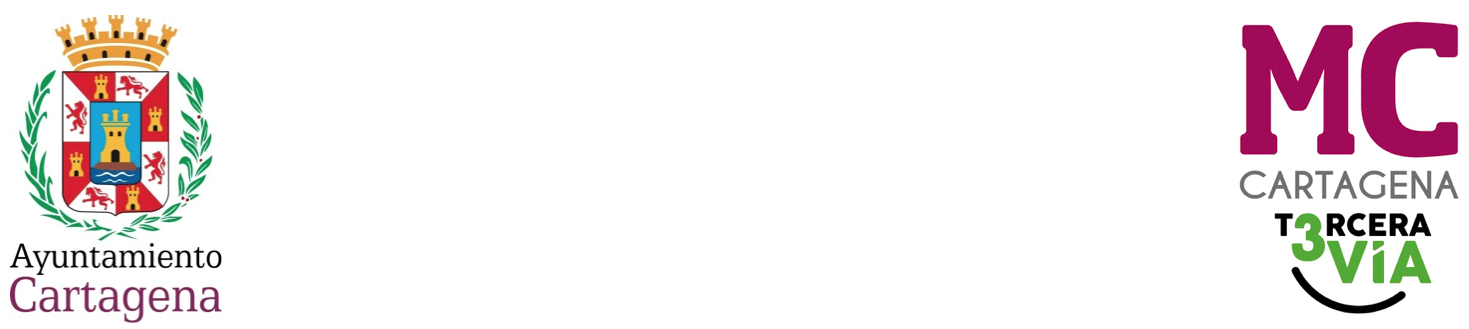 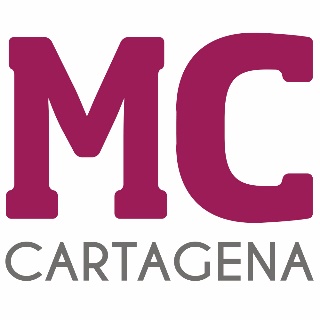 PREGUNTA QUE PRESENTA ENRIQUE PÉREZ ABELLÁN, CONCEJAL DE MC CARTAGENA, SOBRE `PRESUPUESTO PARA CAMPO DE FÚTBOL DE EL ALGAR´¿Cuándo va a asignar el responsable en Deportes del Ayto. de Cartagena un presupuesto digno y suficiente para hacer frente a la multitud de incidencias y deficiencias existentes en las instalaciones deportivas del campo Sánchez Luengo de El Algar, dejando de engañar y de levantar las iras de los algareños con respuestas irrisorias presupuestarias de 4.106,74 euros, como respondió en el último Pleno a las necesidades perentorias en las instalaciones del campo de fútbol, cuando observando las fotos adjuntas es notoria la necesidad de mayor cuantía presupuestaría? Cartagena, a 13 de marzo de 2024.Fdo. Jesús Giménez Gallo				          Fdo. Enrique Pérez AbellánPortavoz Grupo municipal MC                          Concejal Grupo municipal MCA LA ALCALDÍA – PRESIDENCIA DEL EXCMO. AYUNTAMIENTO DE CARTAGENA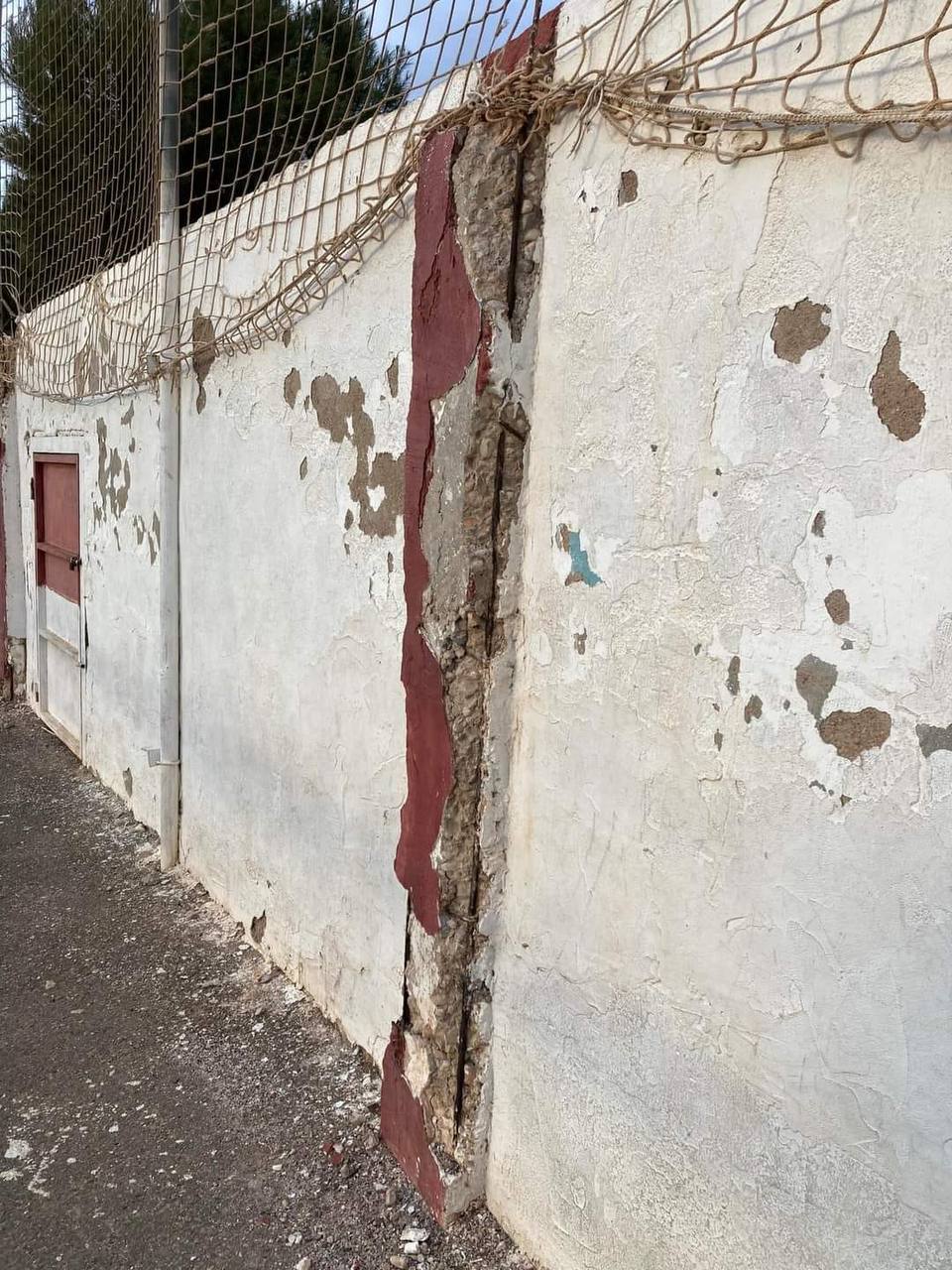 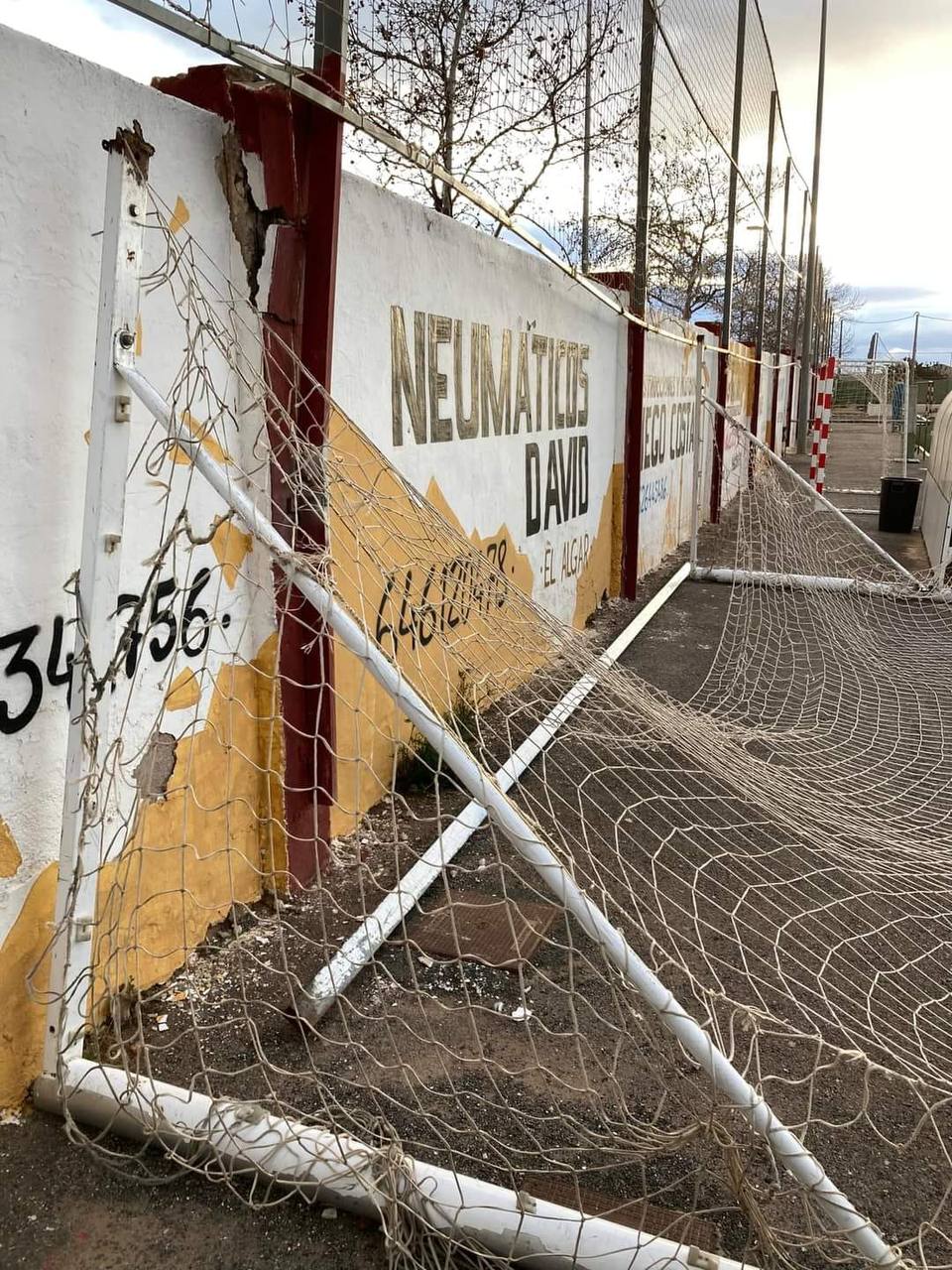 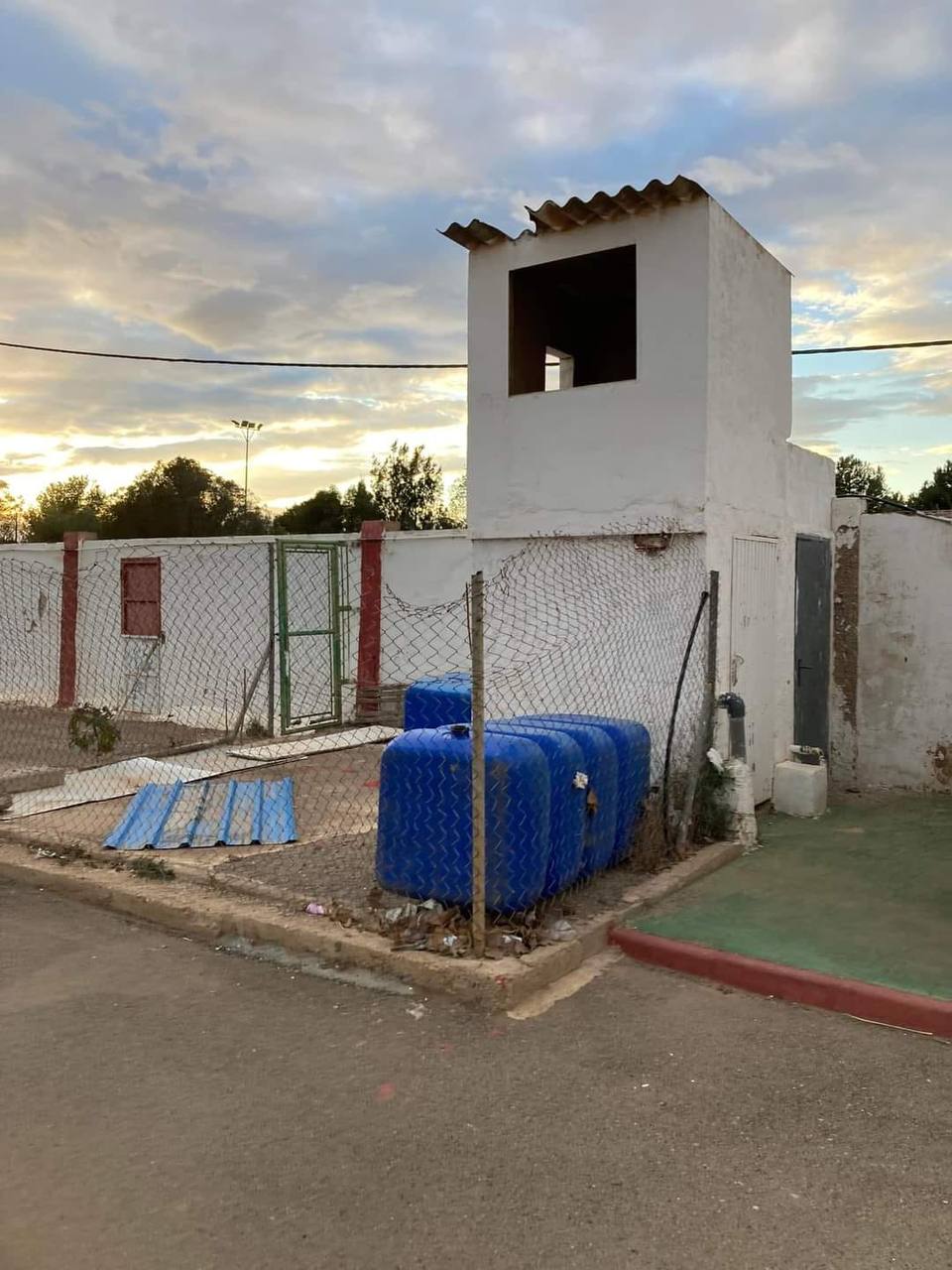 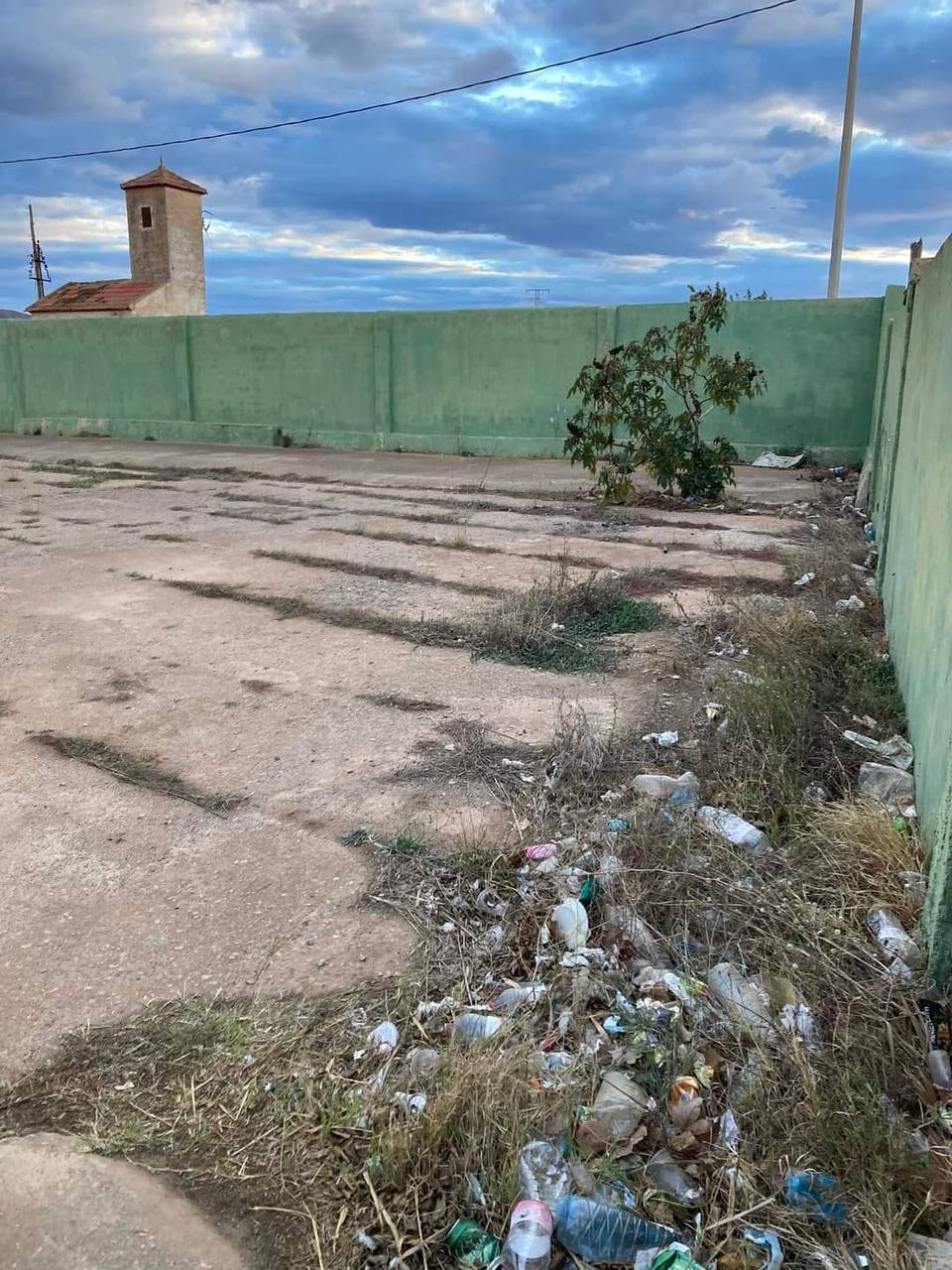 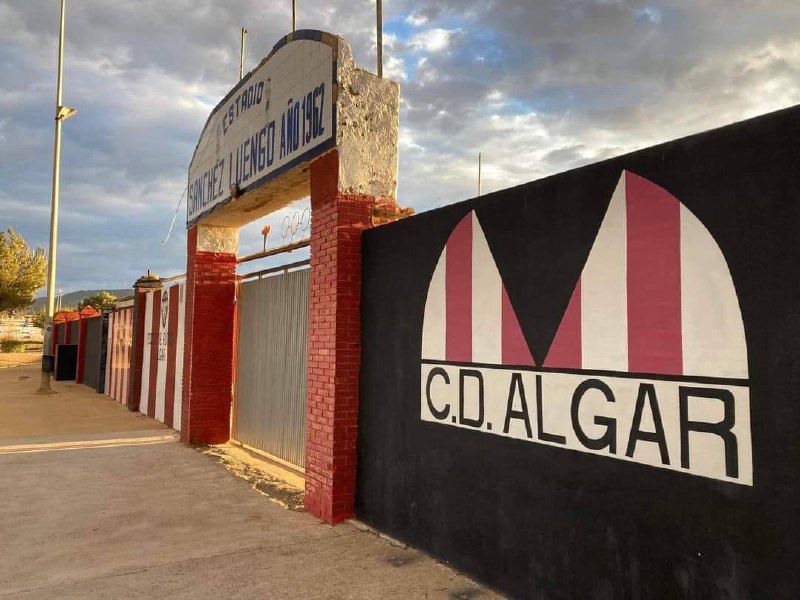 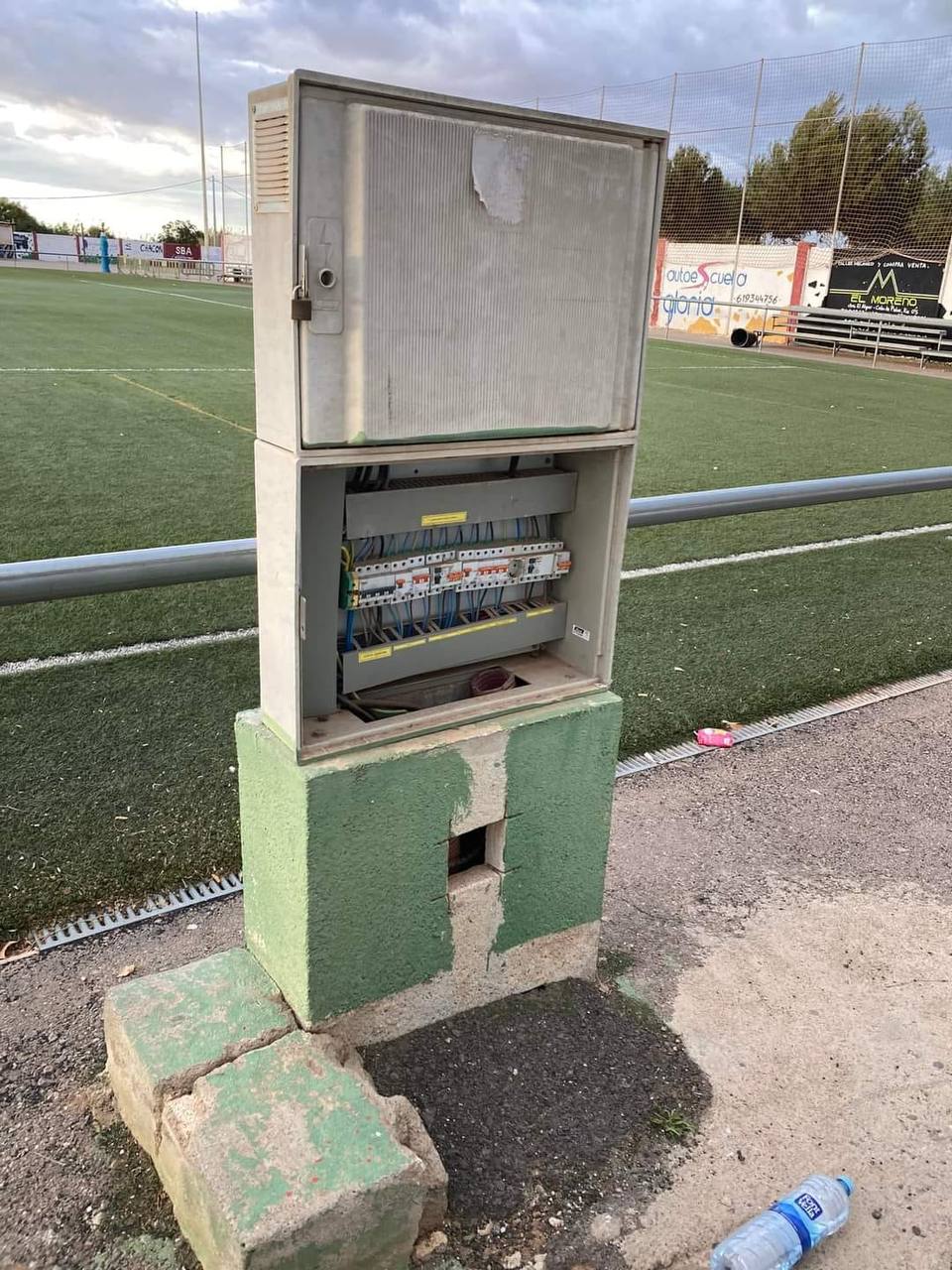 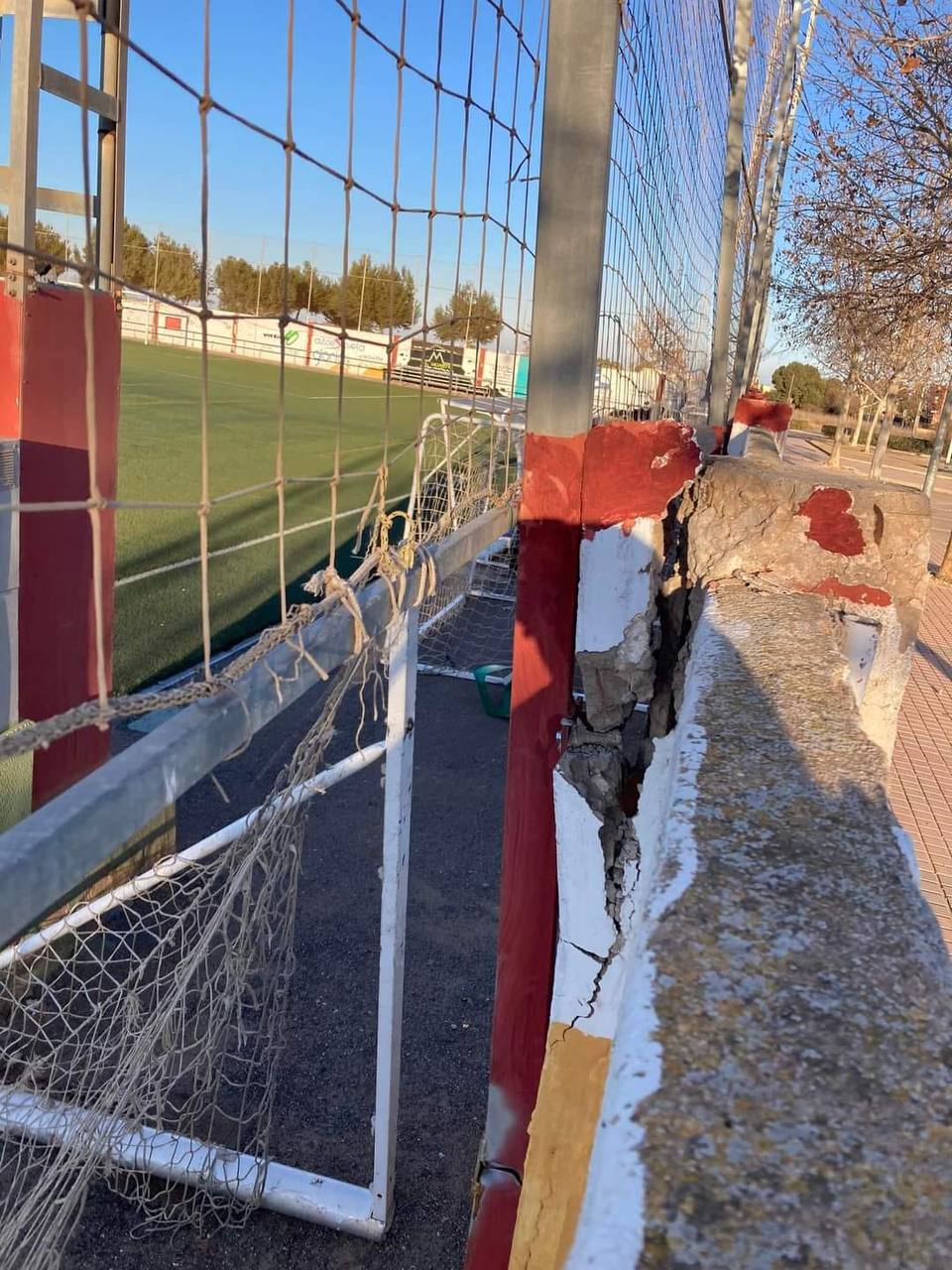 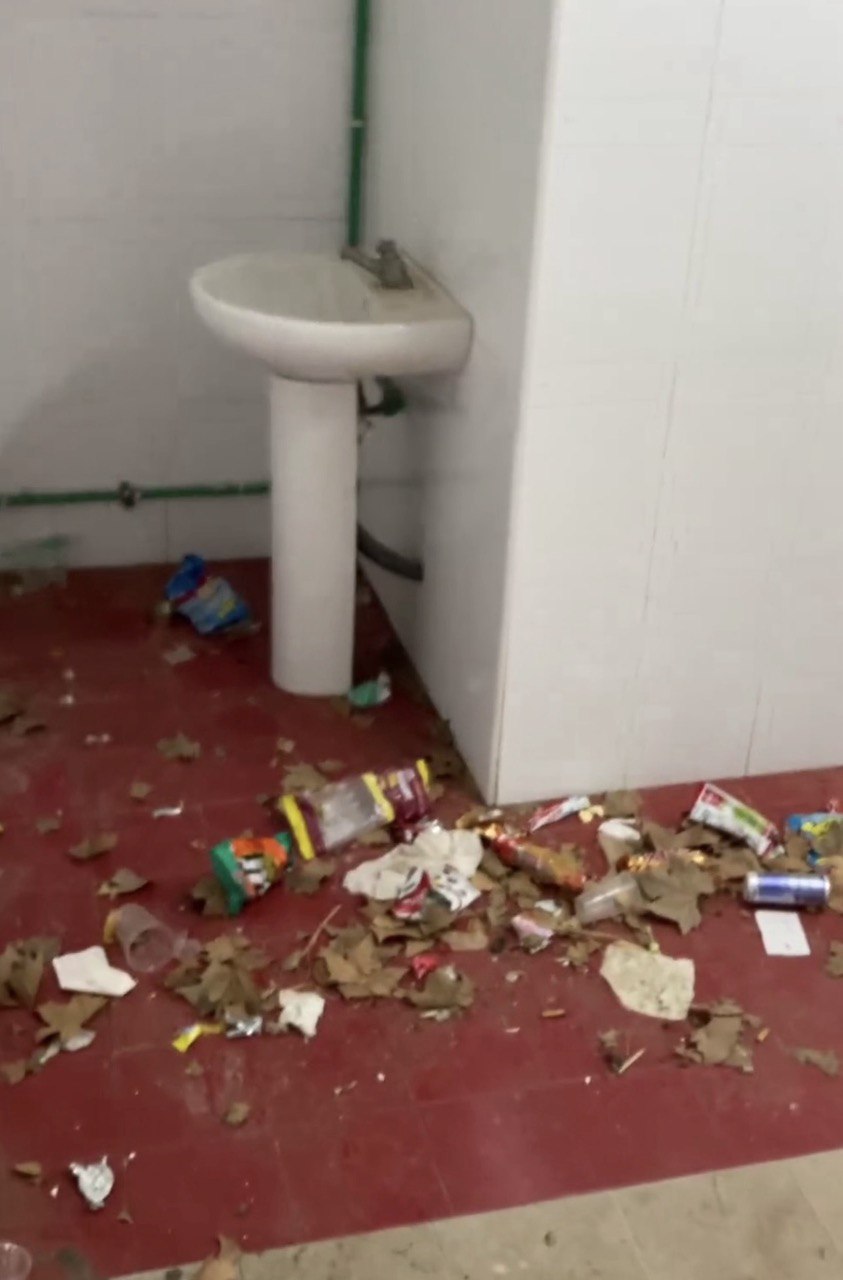 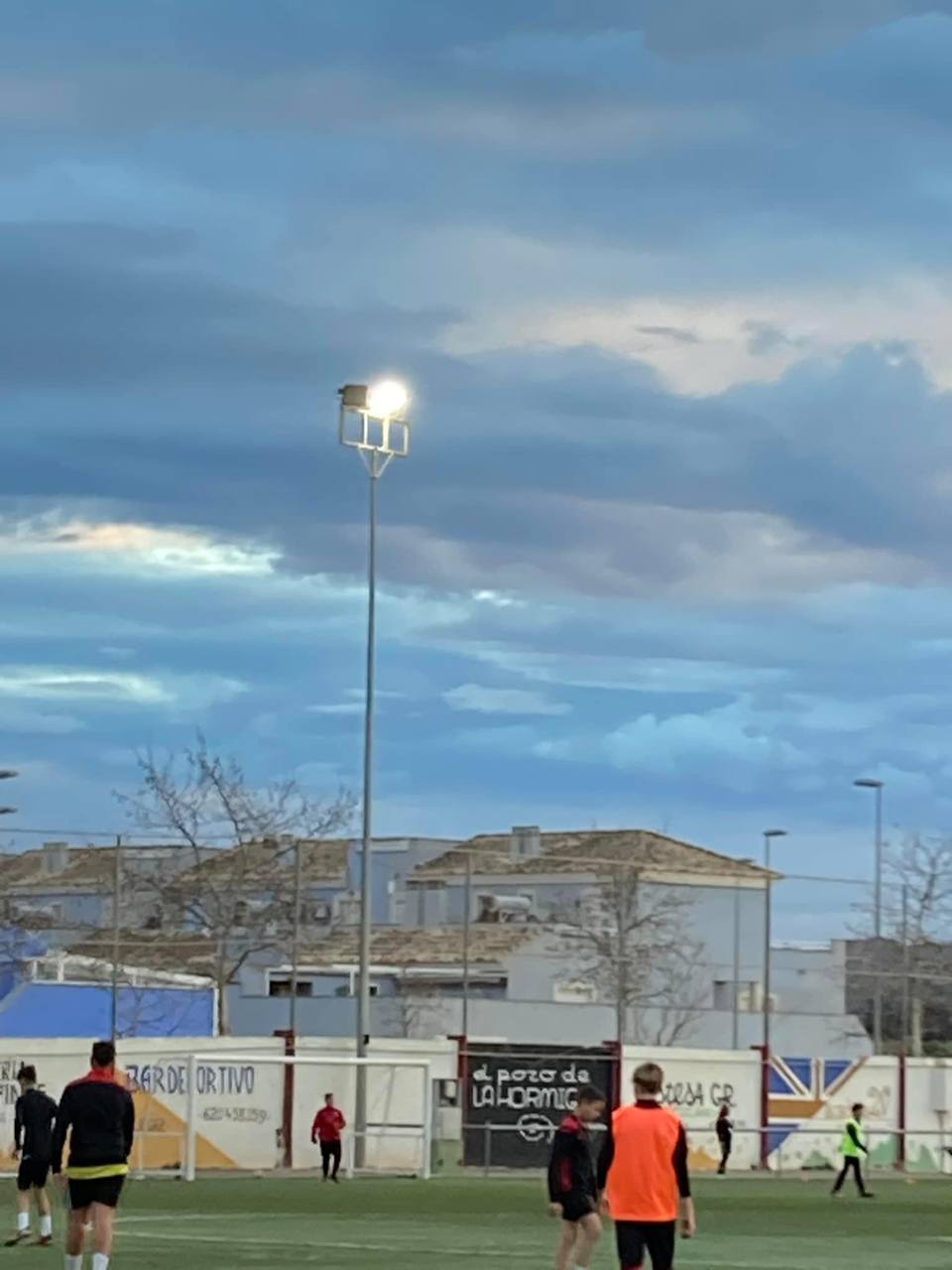 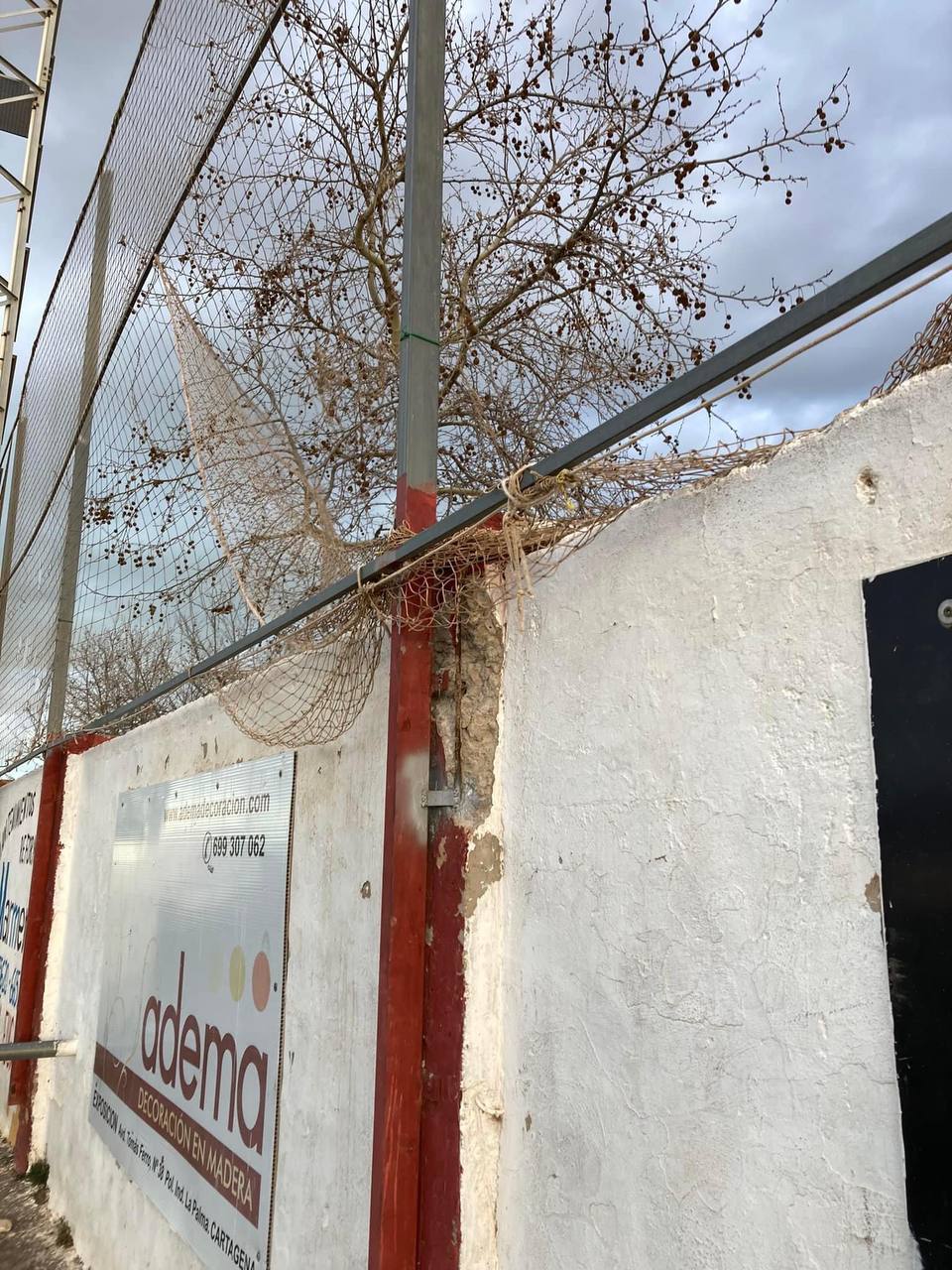 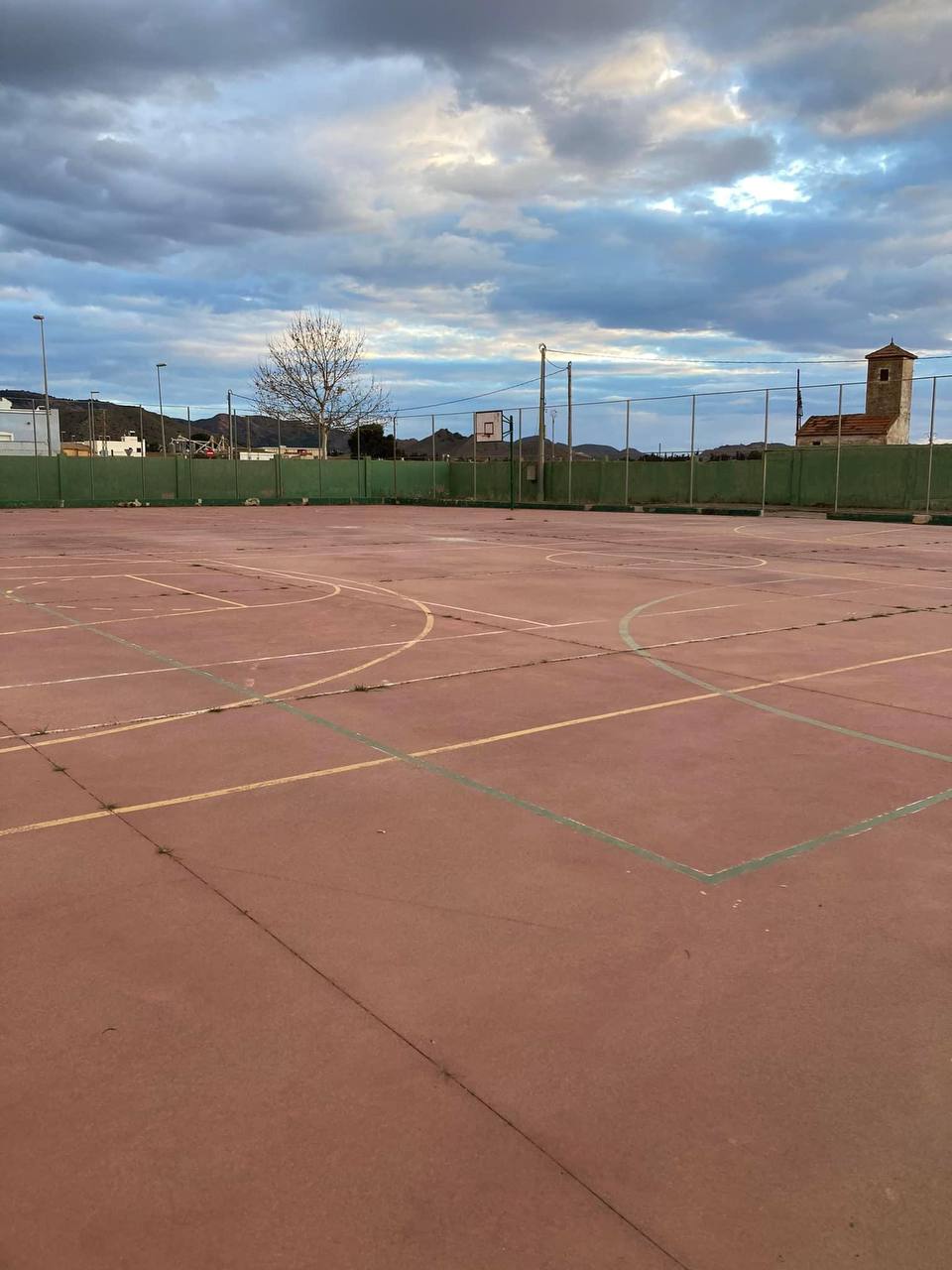 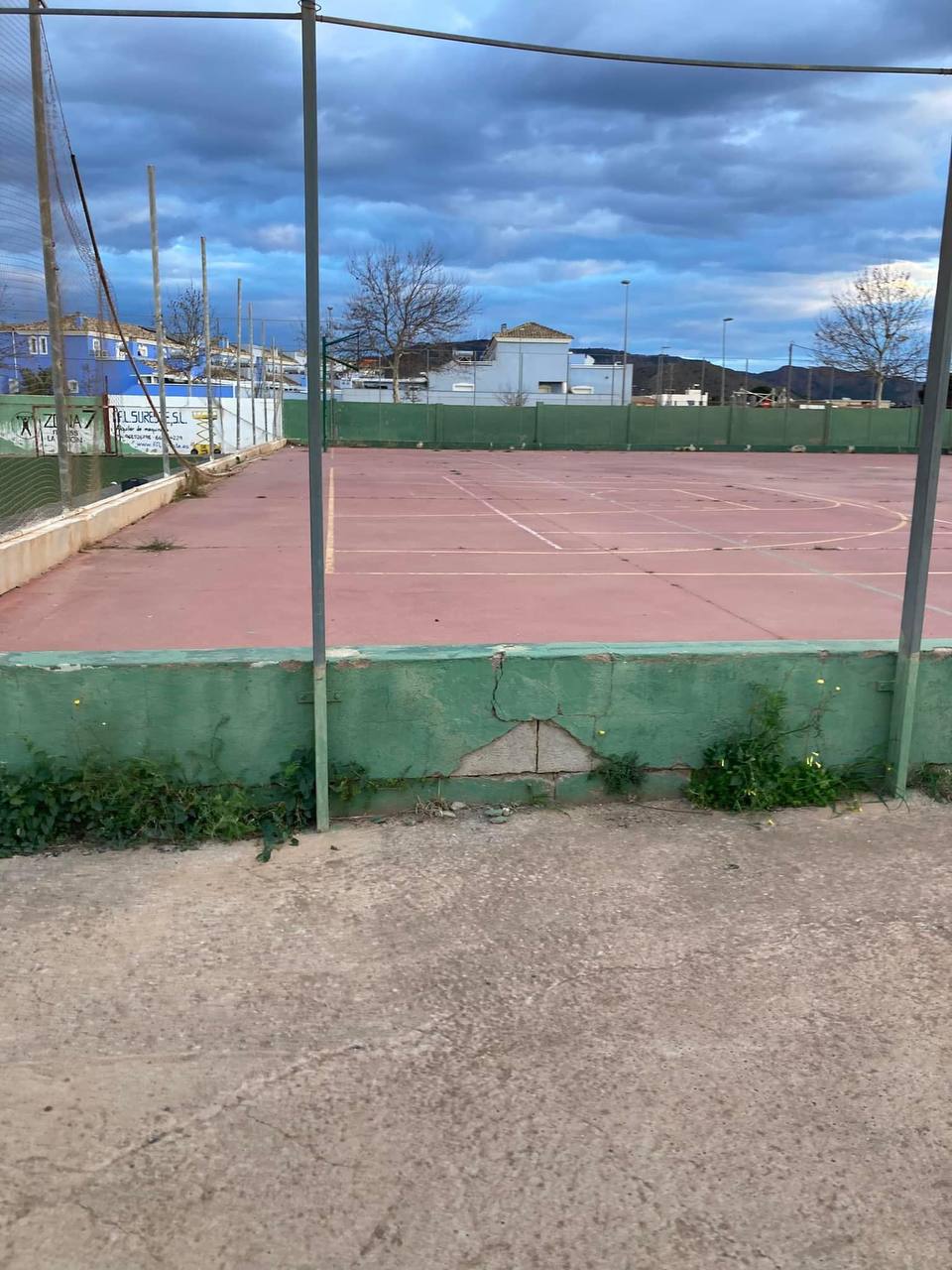 